Requisitos para postular a cargos y cómo inscribirseRequisitos:Ser mayor de 18 años.Estar al día en sus cuotas sociales en a lo menos 50% del total anual.No haber recibido pena aflictiva o encarcelado en los últimos 10 años a la fecha.Ser apoderado de un alumno del liceo que se encuentre cursando entre 8vo y 3ro medio.No ser miembro de la comisión electoral o de la comisión de revisión de cuentasNo haber recibido sanción por faltas graves o haber sido expulsado del centro de padres.Inscripciones:Toda persona que cumpla con los requisitos puede inscribirse en el correo electrónico tricel.lnm@gmail.com, indicando los siguientes datos:Cargo al que postulaNombre apoderadoRun apoderadoNombre del alumnoCurso del alumno¿Cuáles son los cargos requeridos en el Centro de Padres para esta elección?Director: Se requiere un (1) director.Presidente: Se requiere un (1) presidente.Vicepresidente: Se requiere un (1) vicepresidente.Tesorero: Se requiere un (1) tesorero.Secretario: Se requiere un (1) secretario.Suplentes: Se requieren cinco (5) personas que reemplacen los cargos anteriores, cuando estos hayan expirados por requisitos o se hayan retirado del cargo voluntariamente, durante el periodo de vigencia del Centro de Padres y Apoderados.¿Cuál es la vigencia en el cargo?Dos años, según estatuto del Centro de Padres y Apoderados.Ante cualquier circunstancia personal de los miembros de la organización, en que deban retirarse voluntariamente, estos pueden ser reemplazados por las personas suplentes. En el caso que no existan personas suplente, se deberá realizar una nueva elección sólo para elegir el cargo vacante.¿Cuáles son las atribuciones y deberes de cada cargo?Director: Integrar las comisiones de trabajo.Asistir a las sesiones de directorio o la asamblea general.Cooperar al cumplimiento de los fines de la organización.Colaborar con el Presidente. Representar a la organización en los casos que expresamente lo exija la ley.Presidente:Citar a asmbleas ordinarias y extraordinarias.Ejecutar acuerdos de asambleas y Directorios.Representación judicial  yextrajudicial de la organización.Rendir cuenta anualmente a la asamblea en el manejo e inversión de los recursos que integran el patrimonio de la organización.Mantener control estricto de los gastos e inversiones de la organización.Vicepresidente:Reemplazar al presidente en su ausencia.Velar por el cumplimiento de los acuerdos de la asamblea y comisiones de trabajo.Mantener el control de los proyectos de la organización.Secretario:Llevar al día los libros de actas de la asamblea general, asamblea de delegados y Directorio.Tener al día y a la vista el libro de registro de Socios.Actualizar los registros de Socios con el Secretario Municipal.Recibir y despachar correspondencia.Tesorero:Cobrar cuotas.Llevar contabilidad de la organización.Elaborar estados de caja y darlos a conocer.Preparar balance anual o cuenta de resultados.Mantener al día el inventario de los bienes de la organización.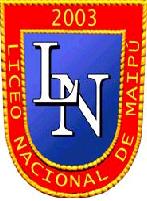 